12.05 Развитие речиЗадачи:·познакомить с рассказом Г. Балла «Желтячок», понимать, что кличка животного зависит от его внешних признаков;·Продолжать расширять знания детей о домашних птицах (курице, цыплятах);·вос­питывать заботливое отношение к животным.·продолжать учить скатывать из комка пластилина шарик,·аккуратно складывать изделия на дощечке.(Чтение рассказа.)Г. Балл «Желтячок»В курятнике кто-то тихонько постучал: тук... тук... А потом послышалось: крак!Клуша Рыжуха замахала крыльями. А из разбитой яичной скорлупы выклюнулся цыпленок, первый цыпленок. Можно про него сказать — Желтячок. Потому что он был кругом желтый.Цыпленок затряс головой и сказал:— Пин...пин...пи.А в это время из-за леса выглянуло солнышко. И по земле побежал солнечный лучик. Искупался в холодной речке, прокатился по крыше дома и заглянул в окошко. Желтячок зажмурился и притаился. Вдруг закудахтала клуша Рыжуха, залаял пес Шустрый, громко замычала корова:— Му-у! Пора на волю!А цыпленок подумал: «Сколько света и шума! Это все я сделал?! Пин! Это все я! Это я! Я!»Нет, не надо смеяться над Желтячком. Ведь это было самое первое утро в его жизни. А как хорошо, как чудесно увидеть мир рано утром! Как хорошо жить на земле!(Беседа по рассказу. После прочтения родитель задает вопросы.)Кто появился из яичка? Какого цвета был цыпленок? Как его назвали и почему? Как стучал Желтячок в яичную скорлупу, чтобы из нее вылезти? Как он запищал? Как звали его маму? По­чему ее так назвали? Что увидел цыпленок? Он испугался? Цыпленок появился на свет ранним солнечным утором, когда первые лучики только-только заглянули в окошко и разбудили … кого? Как закудахтала курочка? Как залаял пес? Как замычала корова? Цыпленок так был рад, что он смог вылезти из яйца и увидеть этот прекрасный мир, что все время пищал от радости (как?): «Пин-пин-пи».Ответы ребенка(Проговаривают звукоподражательные слова.)Физкультминутка«Стали дети ровно в круг»Стали дети ровно в круг,А затем присели вдруг.Дружно сделали прыжок,Над головкою – хлопок.А теперь все дружноПерепрыгнем лужу!А сейчас идут по кругу,Улыбаются друг другу(Вместе с ребенком выполняем движения по тексту.)Предлагаем детям слепить яйца.Родитель показывает приемы скатывания из пластилина шариков и показывает (Отщипываем немного от кусочка белого пластилина, катаем в двух ладошках шарик). Ак­куратно их нужно разложить на дощечке. 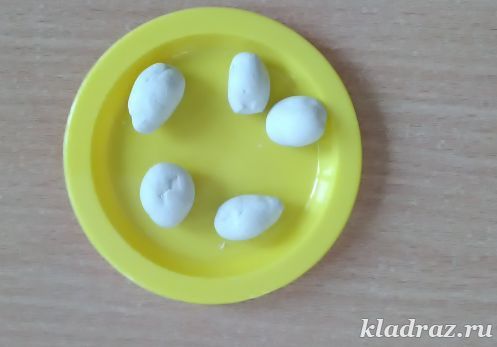 Беседа с ребенком после лепки.Что мы сегодня лепили? Кто появится из яичек? Как будут цыплятки сту­чать по скорлупке, чтобы из нее вылезти? Как цыплята будут пищать от радости, когда выклю­нутся из яйца?